Анкета потенциального дилера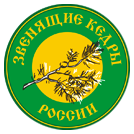 компании «Звенящие кедры»Личные данные: ФИО	     		 Дата рождения		 Страна/город проживания	 Образование		 Семейное положение	 Контактный телефон		 Адрес электронной почты					 Ваши ожидания»:       Являетесь ли Вы читателем книг В.Н. Мегре? Если да, то как давно?              Почему Вы хотите стать дилером компании «Звенящие кедры России»?          Ознакомились ли Вы с условиями сотрудничества и положением дилерской сети?     Как Вы узнали про компанию «Звенящие кедры России» и возможность стать ее дилером?      Как Вы узнали о нашем сайте?     Ваши возможности:Источники финансирования (собственные средства/заемные)   Наличие площадей (размер и расположение)    Опыт предпринимательской деятельности:Имеете ли Вы опыт ведения розничного предприятия, либо управления иным бизнесом? 
Если да, то опишите его     Имеете ли вы опыт работы с аналогичной продукцией (какой продукцией, какой период)    Являетесь ли Вы на данном этапе дилером/агентом какой-либо компании?     Планы предпринимательской деятельности на условиях дилерства «Звенящие кедры»:Регион деятельности    Желаемые сроки начала сотрудничества    Планируемый объем реализации продукции в месяц, в руб.    Ваши вопросы и комментарии или любая другая информация, которую Вы считаете необходимым указать в анкете    Благодарим Вас за интерес к сотрудничеству с нашей компанией!Будем рады увидеть Вас в нашей команде!!!